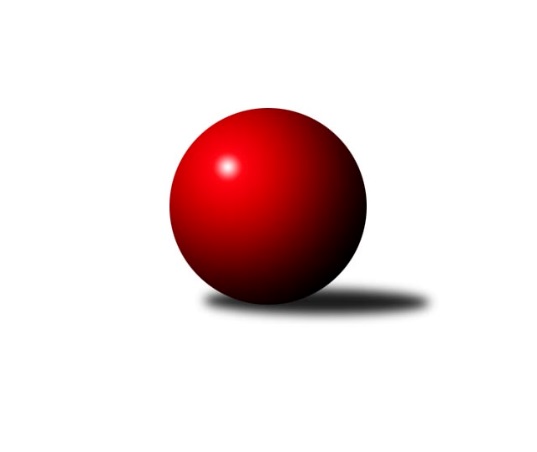 Č.13Ročník 2018/2019	18.1.2019Nejlepšího výkonu v tomto kole: 1708 dosáhlo družstvo: TJ Spartak Velké Meziříčí AKrajská soutěž Vysočiny B 2018/2019Výsledky 13. kolaSouhrnný přehled výsledků:TJ Spartak Velké Meziříčí B	- TJ Nové Město na Moravě C	1:5	1588:1598	3.0:5.0	16.1.TJ Spartak Velké Meziříčí A	- TJ BOPO Třebíč C	5:1	1708:1597	6.0:2.0	17.1.TJ Třebíč D	- TJ Start Jihlava C	2:4	1611:1623	4.0:4.0	18.1.Tabulka družstev:	1.	TJ Třebíč D	11	9	0	2	50.0 : 16.0 	60.0 : 28.0 	 1639	18	2.	TJ Start Jihlava C	11	7	1	3	37.0 : 29.0 	39.0 : 49.0 	 1530	15	3.	KK SCI Jihlava	11	7	0	4	44.0 : 22.0 	51.0 : 37.0 	 1632	14	4.	TJ Spartak Velké Meziříčí A	11	7	0	4	40.0 : 26.0 	52.5 : 35.5 	 1644	14	5.	TJ BOPO Třebíč C	12	4	1	7	26.0 : 46.0 	42.5 : 53.5 	 1510	9	6.	TJ Nové Město na Moravě C	11	3	0	8	25.0 : 41.0 	41.0 : 47.0 	 1518	6	7.	TJ Spartak Velké Meziříčí B	11	1	0	10	12.0 : 54.0 	26.0 : 62.0 	 1514	2Podrobné výsledky kola:	 TJ Spartak Velké Meziříčí B	1588	1:5	1598	TJ Nové Město na Moravě C	František Korydek	 	 209 	 189 		398 	 1:1 	 400 	 	185 	 215		Libuše Kuběnová	František Lavický	 	 180 	 166 		346 	 0:2 	 375 	 	194 	 181		Radek Horký	Rudolf Krejska	 	 207 	 196 		403 	 1:1 	 424 	 	178 	 246		Vladimír Bartoš	Jaroslav Mátl	 	 212 	 229 		441 	 1:1 	 399 	 	214 	 185		Katka Moravcovározhodčí: ved. DružstevNejlepší výkon utkání: 441 - Jaroslav Mátl	 TJ Spartak Velké Meziříčí A	1708	5:1	1597	TJ BOPO Třebíč C	Bohumil Lavický	 	 223 	 242 		465 	 2:0 	 400 	 	198 	 202		Zdeňka Kolářová	Jiří Starý	 	 209 	 209 		418 	 2:0 	 386 	 	186 	 200		Dominika Štarková	Kateřina Mičková	 	 220 	 185 		405 	 0:2 	 425 	 	222 	 203		Jiří Frantík	Jan Mička	 	 199 	 221 		420 	 2:0 	 386 	 	195 	 191		Anna Sedlákovározhodčí: Starý JiříNejlepší výkon utkání: 465 - Bohumil Lavický	 TJ Třebíč D	1611	2:4	1623	TJ Start Jihlava C	Miloslav Toman	 	 189 	 181 		370 	 1:1 	 375 	 	175 	 200		Sebastián Zavřel	Aneta Berounová	 	 213 	 219 		432 	 2:0 	 400 	 	209 	 191		Hana Dinnebierová	Jiří Pavlas	 	 179 	 194 		373 	 0:2 	 418 	 	205 	 213		Vendula Pospíchalová	Libor Nováček	 	 232 	 204 		436 	 1:1 	 430 	 	216 	 214		Petr Hlaváčekrozhodčí: vedouci druzstvaNejlepší výkon utkání: 436 - Libor NováčekPořadí jednotlivců:	jméno hráče	družstvo	celkem	plné	dorážka	chyby	poměr kuž.	Maximum	1.	Zdeněk Toman 	TJ Třebíč D	446.00	295.6	150.4	3.0	2/3	(463)	2.	Libor Nováček 	TJ Třebíč D	434.08	300.3	133.8	5.2	3/3	(483)	3.	Bohumil Lavický 	TJ Spartak Velké Meziříčí A	429.00	296.4	132.6	4.4	4/4	(465)	4.	Jiří Chalupa 	KK SCI Jihlava 	426.63	302.5	124.2	7.3	4/4	(465)	5.	Svatopluk Birnbaum 	KK SCI Jihlava 	425.92	291.6	134.3	4.4	4/4	(453)	6.	Jiří Starý 	TJ Spartak Velké Meziříčí A	415.00	287.2	127.8	6.1	3/4	(459)	7.	Tomáš Brátka 	TJ Třebíč D	413.47	293.8	119.7	11.1	3/3	(462)	8.	Katka Moravcová 	TJ Nové Město na Moravě C	412.03	287.0	125.1	8.6	4/4	(444)	9.	Miroslav Matějka 	KK SCI Jihlava 	407.17	284.2	123.0	9.9	3/4	(440)	10.	Zdeněk Kováč 	TJ Spartak Velké Meziříčí A	407.00	286.2	120.8	9.6	3/4	(452)	11.	Martin Michal 	TJ Třebíč D	404.92	283.8	121.1	7.7	3/3	(434)	12.	Petr Picmaus 	TJ Třebíč D	398.58	276.7	121.9	7.8	3/3	(429)	13.	Martin Kantor 	TJ BOPO Třebíč C	396.39	276.7	119.7	9.4	3/4	(420)	14.	Libuše Kuběnová 	TJ Nové Město na Moravě C	392.96	279.4	113.5	9.6	4/4	(423)	15.	Robert Birnbaum 	KK SCI Jihlava 	392.90	282.9	110.0	11.4	4/4	(442)	16.	Jiří Cháb  st.	TJ Start Jihlava C	391.58	285.6	106.0	10.5	4/4	(419)	17.	Jaroslav Mátl 	TJ Spartak Velké Meziříčí B	389.54	279.4	110.2	9.9	4/4	(452)	18.	Dušan Kamenský 	TJ Spartak Velké Meziříčí B	386.80	281.3	105.5	12.3	3/4	(431)	19.	Antonín Kestler 	TJ Start Jihlava C	386.44	283.0	103.4	12.3	4/4	(413)	20.	Vladimír Dočekal 	KK SCI Jihlava 	386.08	261.9	124.2	9.1	3/4	(419)	21.	František Korydek 	TJ Spartak Velké Meziříčí A	383.55	279.4	104.2	10.5	4/4	(412)	22.	Zdeňka Kolářová 	TJ BOPO Třebíč C	382.70	278.3	104.4	13.7	4/4	(410)	23.	Radek Horký 	TJ Nové Město na Moravě C	382.00	272.7	109.3	12.8	3/4	(408)	24.	Jiří Frantík 	TJ BOPO Třebíč C	380.91	272.3	108.6	12.4	4/4	(425)	25.	Dominika Štarková 	TJ BOPO Třebíč C	380.58	275.3	105.3	12.0	4/4	(420)	26.	Marta Tkáčová 	TJ Start Jihlava C	368.45	271.2	97.3	14.5	4/4	(413)	27.	Rudolf Krejska 	TJ Spartak Velké Meziříčí B	367.38	271.7	95.7	14.2	3/4	(435)	28.	Nikola Vestfálová 	TJ Start Jihlava C	366.75	263.8	103.0	14.5	4/4	(421)	29.	Anna Sedláková 	TJ BOPO Třebíč C	365.87	266.4	99.5	15.9	3/4	(386)	30.	Jiří Pavlas 	TJ Třebíč D	359.33	275.7	83.7	15.5	2/3	(393)	31.	František Lavický 	TJ Spartak Velké Meziříčí B	358.59	266.8	91.8	16.7	4/4	(387)	32.	Miluše Svobodová 	TJ Nové Město na Moravě C	357.17	264.3	92.8	16.5	3/4	(393)	33.	Jozef Lovíšek 	TJ Nové Město na Moravě C	343.50	258.2	85.3	17.8	4/4	(410)		Aneta Berounová 	TJ Třebíč D	432.00	306.0	126.0	11.0	1/3	(432)		Petr Hlaváček 	TJ Start Jihlava C	431.00	308.0	123.0	5.5	2/4	(432)		Vladimír Bartoš 	TJ Nové Město na Moravě C	424.00	291.0	133.0	10.0	1/4	(424)		Jan Mička 	TJ Spartak Velké Meziříčí A	423.90	286.3	137.6	4.9	2/4	(452)		Kateřina Mičková 	TJ Spartak Velké Meziříčí A	413.33	292.2	121.2	11.5	2/4	(429)		Vendula Pospíchalová 	TJ Start Jihlava C	409.00	281.5	127.5	4.5	2/4	(418)		Miroslav Berka 	TJ Start Jihlava C	409.00	296.0	113.0	6.0	1/4	(409)		Josef Lavický 	TJ Spartak Velké Meziříčí B	402.17	271.2	131.0	10.5	2/4	(418)		Hana Dinnebierová 	TJ Start Jihlava C	375.75	275.5	100.3	13.5	2/4	(400)		Sebastián Zavřel 	TJ Start Jihlava C	374.50	265.2	109.3	10.7	2/4	(387)		Petra Svobodová 	TJ Nové Město na Moravě C	373.00	271.8	101.3	12.8	2/4	(401)		Miloslav Toman 	TJ Třebíč D	370.00	281.0	89.0	16.0	1/3	(370)		Gabriela Malá 	TJ BOPO Třebíč C	348.00	243.0	105.0	13.0	2/4	(376)Sportovně technické informace:Starty náhradníků:registrační číslo	jméno a příjmení 	datum startu 	družstvo	číslo startu25601	Aneta Berounová	18.01.2019	TJ Třebíč D	1x20115	Miloslav Toman	18.01.2019	TJ Třebíč D	1x24349	Hana Dinnebierová	18.01.2019	TJ Start Jihlava C	1x24380	Radek Horký	16.01.2019	TJ Nové Město na Moravě C	1x
Hráči dopsaní na soupisku:registrační číslo	jméno a příjmení 	datum startu 	družstvo	Program dalšího kola:14. kolo			TJ BOPO Třebíč C - -- volný los --	30.1.2019	st	17:00	TJ Nové Město na Moravě C - TJ Třebíč D	30.1.2019	st	18:30	TJ Start Jihlava C - TJ Spartak Velké Meziříčí A	30.1.2019	st	19:30	KK SCI Jihlava  - TJ Spartak Velké Meziříčí B	Nejlepší šestka kola - absolutněNejlepší šestka kola - absolutněNejlepší šestka kola - absolutněNejlepší šestka kola - absolutněNejlepší šestka kola - dle průměru kuželenNejlepší šestka kola - dle průměru kuželenNejlepší šestka kola - dle průměru kuželenNejlepší šestka kola - dle průměru kuželenNejlepší šestka kola - dle průměru kuželenPočetJménoNázev týmuVýkonPočetJménoNázev týmuPrůměr (%)Výkon7xBohumil LavickýVel. Meziříčí A4657xBohumil LavickýVel. Meziříčí A113.394654xJaroslav MátlVel. Meziříčí B4413xJaroslav MátlVel. Meziříčí B107.544418xLibor NováčekTřebíč D4368xLibor NováčekTřebíč D106.324361xAneta BerounováTřebíč D4321xAneta BerounováTřebíč D105.354322xPetr HlaváčekSt. Jihlava C4302xPetr HlaváčekSt. Jihlava C104.864301xJiří FrantíkBOPO C4252xJiří FrantíkBOPO C103.64425